ORGANISATION et MATERIELS pour la 2ème série de TPs
ORGANISATION

La durée totale de chaque tp est de 4 heures (2 h en ACS et 2h en STI). La classe (≈ 30 élèves) est scindée en deux groupes qui permutent au bout de 2h.


MATERIELTP Moteur :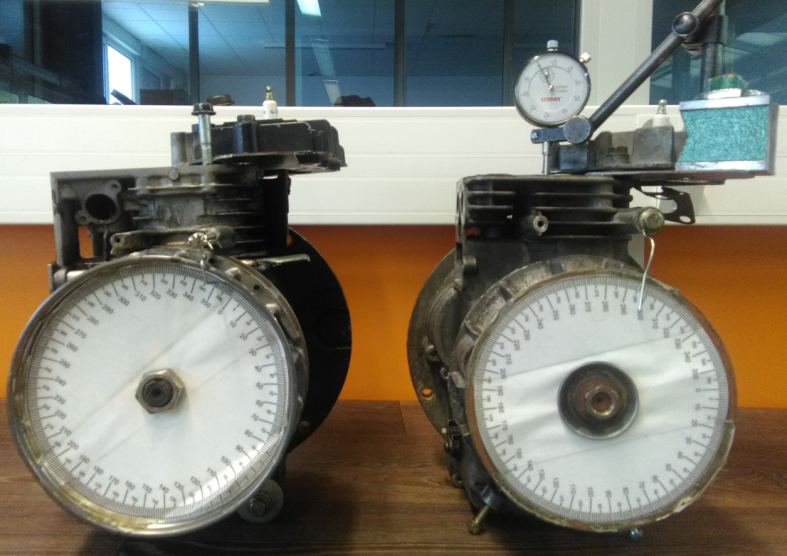  Nécessité de 2 petits moteurs déculassés (type tondeuse à gazon) avec secteur angulaire et support de comparateur pour mesurer la course. Ces moteurs à soupapes latérales permettent aussi une mesure aisée de l’ouverture des soupapes.Dossier : Cames SW
Fichier animation : ValvetronicFichier : DR méca3d Cames
Fichier : DT Valvetronic
TP Freinage :Etrier de frein à disque avec rattrapage de jeu démonté 
Segments de frein avec rattrapage de jeu démontés 
Maquette AFU Didac Bdh

TP Direction :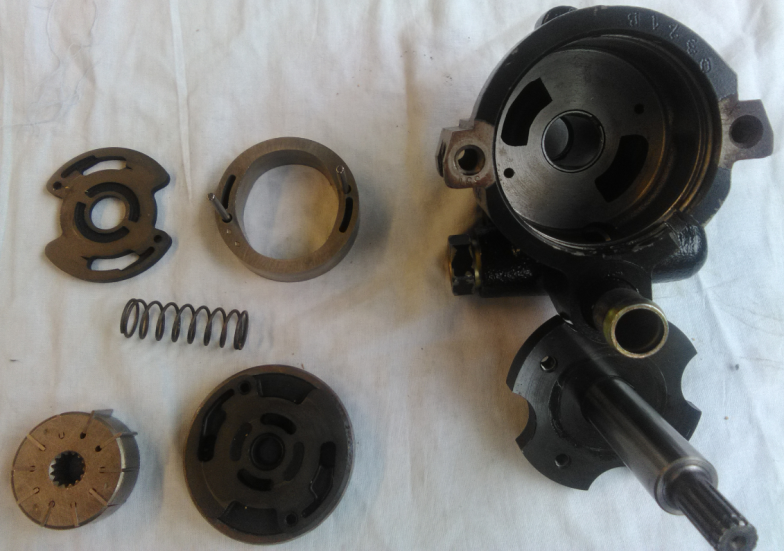 Pompe de direction 
hydraulique démontée Nécessité d’une Laguna II avec une direction hydraulique et un outil de diagnostic CLIP.
Ce matériel permet de visualiser les caractéristiques ci-dessous.


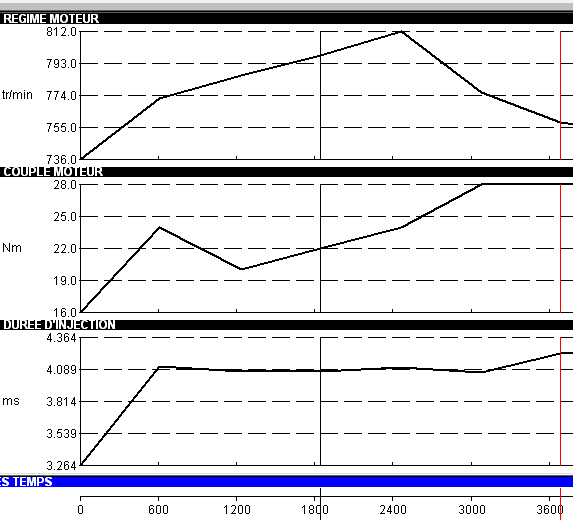 TP Transmission :
Nécessité d’un montage qui permettre de mesurer l’effort d’écrasement d’un mécanisme à diaphragme en fonction de la course. La mesure de l’effort s’effectue par un pédomètre d’atelier.

Fichier vidéo : Embrayage à compensation automatique d’usure
Fichier PDF : Caractéristique diaphragme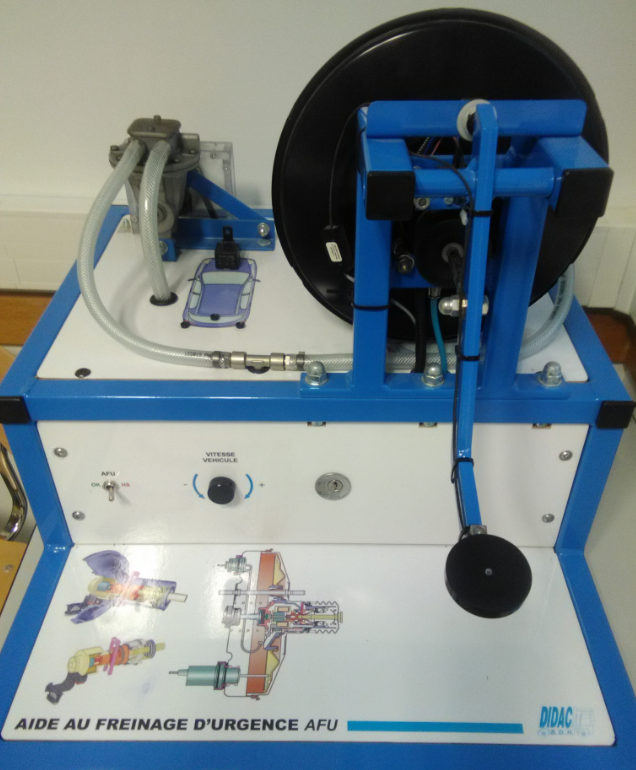 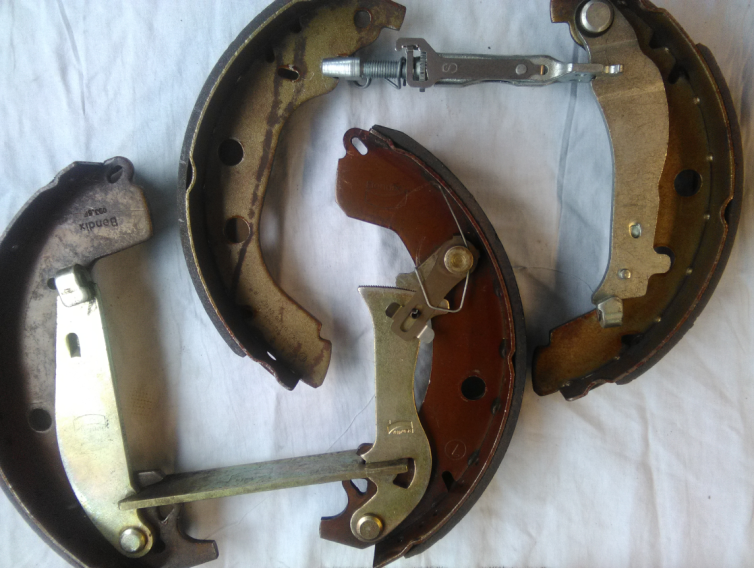 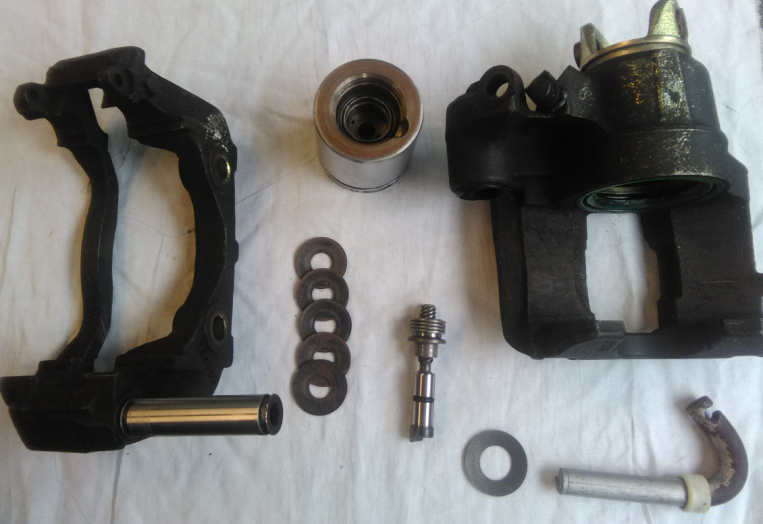 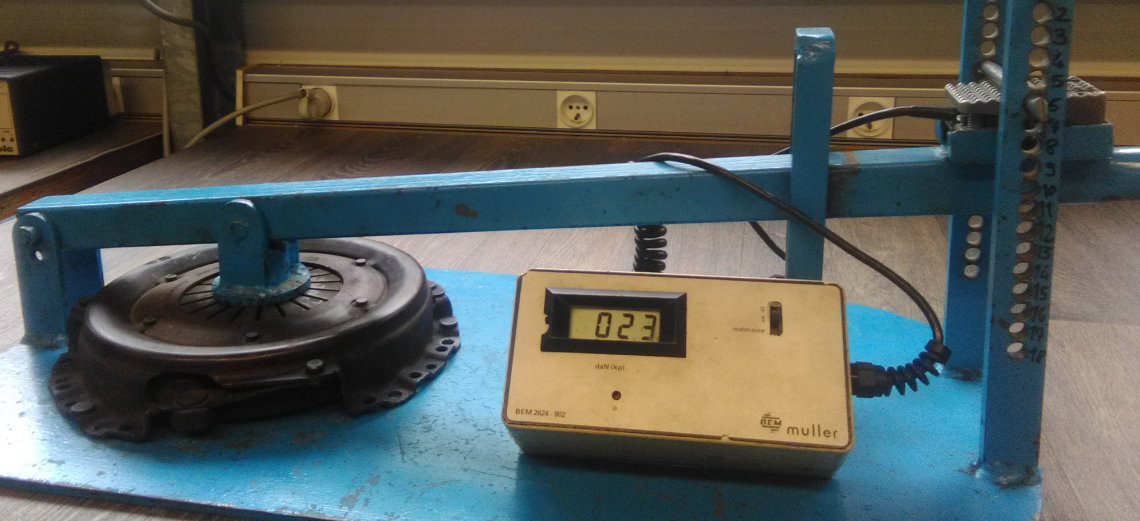 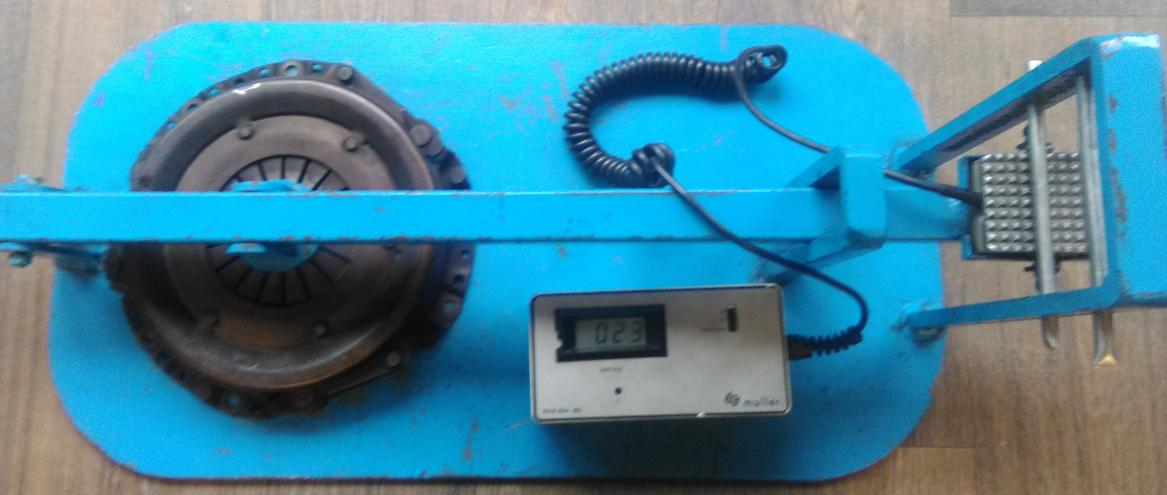 